Την Κυριακή η 4η Γιορτή Παραδοσιακών Χορών στο ΓοργοπόταμοΟ Δήμος Λαμιέων, η Περιφέρεια Στερεάς Ελλάδας και ο Σύλλογος Νεολαίας Γοργοποτάμου «Η Ζωοδόχος Πηγή» συνδιοργανώνουν την «4η Γιορτή Παραδοσιακών Χορών» που θα πραγματοποιηθεί την Κυριακή 15 Ιουλίου 2018 και ώρα 9:00 μ.μ., στο χώρο εορτασμού Εθνικής Αντίστασης στο Γοργοπόταμο.Τραγούδι Κωνσταντίνος Μήτσης, κλαρίνο Κωνσταντίνος Λιόντος, βιολί Γιώργος Κότσικας, λαούτο – τραγούδι Γιάννης Σεβαστόπουλος, κρουστά Πέτρος Παπαγεωργίου.Συμμετέχουν τα χορευτικά τμήματα του Φιλοπρόοδου Ομίλου Παραμυθιάς, της Ένωσης Μικρασιατών Φθιώτιδας και του Συλλόγου Νεολαίας Γοργοποτάμου «Η Ζωοδόχος Πηγή».Η είσοδος θα είναι ελεύθερη.Από το Γραφείο Τύπου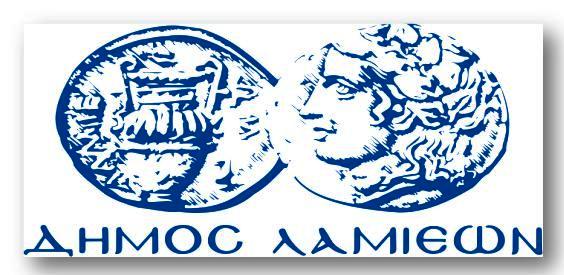 ΠΡΟΣ: ΜΜΕΔΗΜΟΣ ΛΑΜΙΕΩΝΓραφείου Τύπου& Επικοινωνίας                                   Λαμία, 9/7/2018